PLANIFICACIÓN SEMANA 3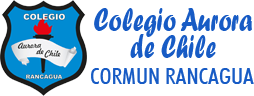 PROFESORES: Cristian Herrera T. – Carla González C.EDUCACIÓN FÍSICA Y SALUD 8VOS BÁSICOSEDUCACIÓN FÍSICA Y SALUD 8VOS BÁSICOSOA:CONTENIDOS:OA 06 Ejecutar actividades físicas de intensidad   moderada a vigorosa que desarrollen la condición física por medio de la práctica de ejercicios de resistencia cardiovascular, fuerza, flexibilidad y velocidad, estableciendo metas de superación personal.Cualidades Físicas Básicas:FuerzaResistenciaFlexibilidadVelocidadOA 08 Determinar la intensidad del esfuerzo físico de forma manual, mediante el pulso o utilizando escalas de percepción de esfuerzo.OBJETIVO DE LA SEMANA:HABILIDADES:Elaborar un plan de entrenamiento individual, para incrementar el rendimiento de las cualidades físicas, a través de una serie de ejercicios.LeerComprenderAnalizar